Муниципальное бюджетное дошкольное образовательное учреждениеДетский сад общеразвивающего вида № 23городского округа-город КамышинИнтерактивная папка-лэпбук «Гордимся Великой Победой»для детей старшего дошкольного возраста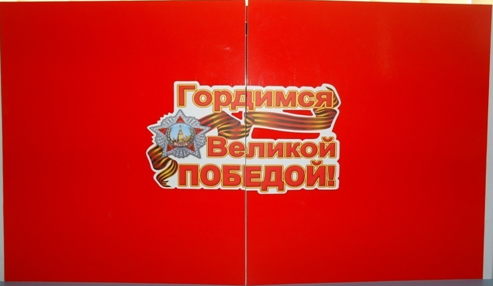 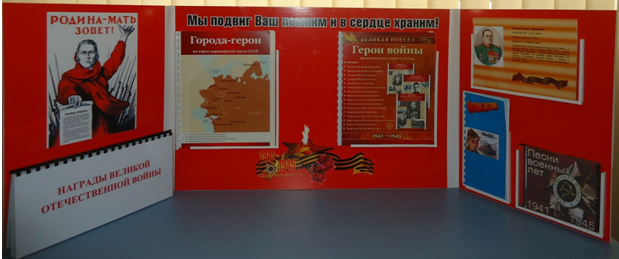 Разработала:  воспитатель высшей квалификационной категории Левченко Любовь ИвановнаНАЗНАЧЕНИЕДанный методический, познавательный  материал рекомендован воспитателям дошкольных  учреждений, студентам педагогических ВУЗов и колледжей, а также может быть использован родителями для воспитания у детей дошкольного возраста патриотических чувств. Дидактическое пособие  мобильное и лёгкое в использовании.  Многофункциональность пособия заключается в том, что его можно использовать в различных видах  детской деятельности, как в индивидуальной  так и  подгрупповой работе с детьми. Интерактивная папка  – новейший способ организации учебной деятельности с дошкольниками. Это игра, творчество, познание и исследование нового, повторение и закрепление изученного, систематизация знаний и просто интересный вид совместной деятельности с ребёнком. Лэпбук «Гордимся Великой Победой!» поможет детям быстро и эффективно усвоить новую информацию и закрепить изученное в занимательно-игровой форме. Это  итоговый результат совместной работы с детьми по данной теме. Его изготовление  предшествовали тематические занятия и игры, обсуждение и обговаривание сложных вопросов, выполнение заданий. Лэпбук «Гордимся Великой Победой!» выполняет  роль закрепляющего, систематизирующего дидактического и игрового пособия.АКТУАЛЬНОСТЬПатриотическое воспитание　подрастающего поколения - одно из самых актуальных задач нашего времени. Необходимо, чтобы и наши дети ощутили и имели, пусть и опосредованное, отношение к тем далеким военным событиям. Начинать делать это нужно как можно раньше, пока в малыше еще не иссяк пылкий естественный интерес ко всему происходящему в мире.Патриотизм – сложное и высокое человеческое чувство. Его трудно определить несколькими словами. Это любовь к родным и близким людям, к своей малой Родине, гордость за свой народ, который победил фашизм в годы Великой Отечественной войны, когда весь народ от мала до велика, встал на защиту своей Родины, ее свободы и независимости. У детей дошкольного возраста еще недостаточно знаний о Великой Отечественной войне, о ее защитниках и героях. Очень важно дать детям знания о подлинно исторических фактах, о значении Победы нашего народа в годы Великой Отечественной войны. Мы не должны забывать тех, кто отстоял свободу и независимость нашего народа. Верно сказано: «Забыл прошлое – потерял будущее». Но мы должны не только помнить, но и быть достойными их великого подвига. Проблема организации воспитательно-обучающего процесса в ДОУ весьма насущна сегодня. Знание специфики работы с дошкольниками, умение соотносить индивидуальные качества дошкольников с целями и задачами образовательной Программы нацеливает педагогов на поиск оптимальных форм работы. Патриотическая направленность интерактивной папки «Гордимся Великой Победой!» обеспечивает воспитание в детях патриотических чувств, любви к Родине, гордости за ее достижения, уверенности в том, что Россия - великая многонациональная страна с героическим прошлым и счастливым будущим. Нравственная направленность лэпбука «Гордимся Великой Победой!» обеспечивает воспитание уважения к традиционным ценностям: любовь и уважение к старшим, воспитание у детей стремления в своих поступках следовать положительному примеру. Патриотическое чувство не возникает само по себе. Это результат длительного, целенаправленного воспитательного воздействия на человека, начиная с самого детства. В связи с этим проблема нравственно–патриотического воспитания детей дошкольного возраста становится одной из актуальных. Лэпбук помогает ребенку легче и успешнее освоить новые знания и закрепить их, лучше понять и запомнить информацию по конкретной теме (особенно если ребёнок визуал). Благодаря визуальной форме обучения можно добиться более прочных и осознанных знаний.   Систематическое использование интерактивной папки «Гордимся Великой Победой!» в  целенаправленной воспитательной работе у детей могут быть сформированы элементы гражданственности и патриотизма. Нельзя быть патриотом, не чувствуя личной связи с Родиной, не зная, как любили, берегли и защищали ее наши предки, наши отцы и деды. Не следует также забывать, что война является одним из наиболее важных исторических опытов и практик в формировании, воспроизводстве, воспитании и восприятии настоящего мужчины. Образ воина остается одним из ключевых символов мужественности. Особенно важно это для мальчиков, чтобы смутный образ настоящего мужчины постепенно становился реальностью, находя свое воплощение в конкретных людях.ЦЕЛЬСоздание условий для обогащения детей знаниями о Великой Отечественной войне, формирование представлений о том, как советский народ защищал нашу Родину в годы Великой Отечественной войны и как об этом помнят ныне живущие люди, воспитание патриотизма у старших дошкольников, чувства гордости за подвиг нашего народа в Великой Отечественной войне.ЗАДАЧИ:Познакомить с историей Великой Отечественной войны, полной примеров величайшего героизма и мужества людей в борьбе за свободу Родины;Подвести к восприятию художественных произведений о войне, познакомить  с художественной литературой по теме: рассказами, стихами, песнями;Уточнить знания о празднике Дне Победы, объяснить, почему он так назван и кого поздравляют в этот день. Сохранять трепетное отношение к празднику Победы, уважение к заслугам и подвигам нашего народа над фашизмом;Формировать нравственно-патриотические качества: храбрость, мужество, стремление защищать свою Родину, через восприятие музыкальных патриотических произведений;Дать детям представление о том, что народ помнит и чтит  героев  Великой Отечественной войны 1941-1945 г.г.: в честь героев слагают стихи и песни, воздвигают памятники;Познакомить детей с боевыми наградами, которыми награждали воинов во время Великой Отечественной войны; Рассказать детям о Городах героях,  раскрыть понятие «Город-герой»,  поддерживать интерес детей к событиям происходящими в годы Великой Отечественной войны;Углублять знания о Советской армии о её военачальниках.Воспитывать уважение к Героям Великой Отечественной войны, защитникам  Отечества, к памяти павших бойцов (возлагать цветы к обелискам, памятникам);Формировать мнение о недопустимости повторения войны.Описание лэпбука «Гордимся Великой победой!»Лэпбук «Гордимся Великой Победой!» сделан из пластика и представляет собой папку в которой систематизированы знания по конкретной теме. Имеет три стороны: центральная (размер 60x40), боковые стороны (размер 30x40). Это тематическое пособие имеет яркое оформление, четкую структуру и в идеале разработано специально под конкретный старший дошкольный возраст с целью повысить уровень знаний о Великой Отечественной войне.Лэпбук – это книжка-раскладушка с кармашками, вкладками и подвижными деталями, в которую помещены наглядные материалы на тему Великой Отечественной войны, в процессе которой ребёнок приобретает информацию.Он мобилен – это отличный способ для повторения пройденного. В любое удобное время ребёнок просто открывает лэпбук и с радостью рассматривает познавательный материал. Весь материал легко можно поменять, дополнить, усложнить, и поэтому интерактивный лэпбук «Гордимся Великой Победой!»   не теряет интерес, из этого следует, что его можно использовать в образовательной деятельности с детьми длительное время, в зависимости от поставленных образовательных задач.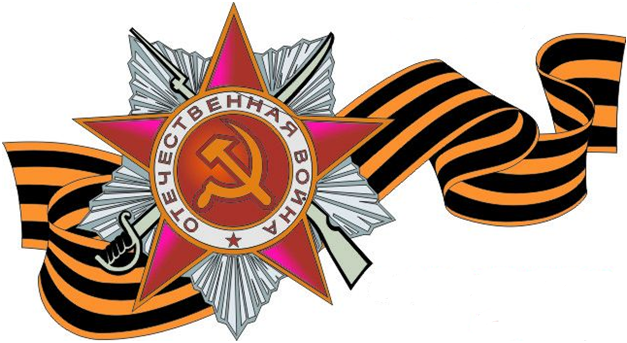 1 сторона «Родина – мать зовёт!» - поможет познакомить с историей Великой Отечественной войны, полной примеров величайшего героизма и мужества людей в борьбе за освобождение Родины от фашистов; познакомить детей с боевыми наградами, которыми награждали воинов во время Великой Отечественной войны за храбрость, мужество и героизм. План беседы: Как, когда в какое время  началась ВОв?Кого призывали на фронт защищать Родину?В это время была написана песня «Священная война».Как весь народ встал на защиту Отечества от мала до велика?Как взрослым помогали дети освобождать землю от фашистов?Кого и за какие заслуги награждали орденами и медалями?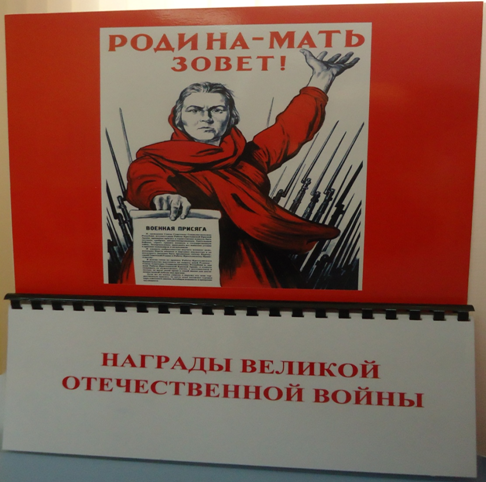 2 сторона «Мы подвиг Ваш помним и в сердце храним!» - рассказать детям о Городах героях,  раскрыть понятие «Город-герой»; поддерживать интерес детей к событиям происходящими в годы Великой Отечественной войны; воспитывать уважение к Героям Великой Отечественной войны, защитникам  Отечества, учить (в память павших бойцов) возлагать цветы к обелискам, памятникам; уточнить знания о празднике Дне Победы, объяснить, почему он так назван и кого поздравляют в этот день; продолжать  сохранять трепетное отношение к празднику Победы, уважение к заслугам и подвигам нашего народа над фашизмом.План рассказа: Как фашисты разрушали наши города, уничтожали народ.Что хотели сделать фашисты?Героизм советских солдат освобождавших землю от врагов.Как приближали победу не жалея сил и своих жизней.Кто празднует 9 мая -День Победы?Зачем помнить о погибших, о горе, которое несёт война.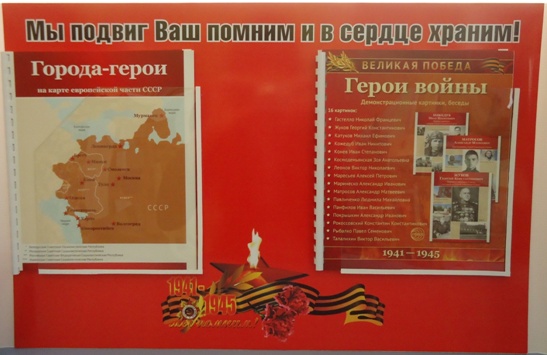 3 сторона «Никто не забыт и ничто не забыто!» –дать детям представление о том, что народ помнит и чтит героев  Великой Отечественной войны 1941-1945 г.г.: в честь героев слагают стихи и песни, воздвигают памятники; углублять знания о Советской армии о её военачальниках; формировать нравственно-патриотические качества: храбрость, мужество, стремление защищать свою Родину, через восприятие музыкальных патриотических произведений; подвести к восприятию художественных произведений о войне, познакомить  с художественной литературой: рассказами, стихами, песнями; формировать мнение о недопустимости повторения войны.План: Мы должны помнить и чтить тех, кто завоевал Великую Победу! 9 мая принимать участие в мероприятиях, отнести цветы к памятнику павших бойцов, к вечному огню. После прочитанного стихотворения, рассказа, прослушанной песни побеседовать с детьми:  как понимают произведение, какие чувства вызывают? Все должны помнить историю страны и не допускать войны никогда.                          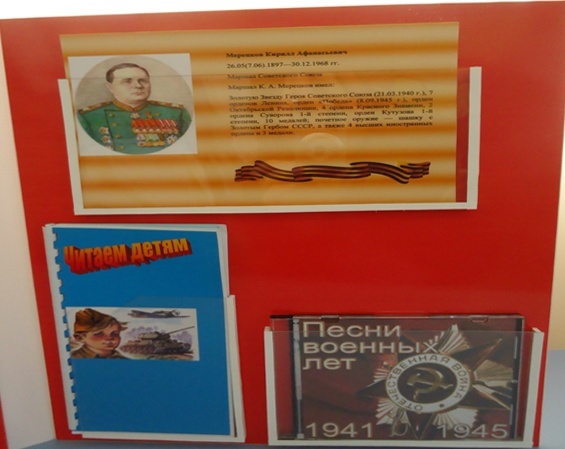 РЕКОМЕНДАЦИИ ПОСЛЕДОВАТЕЛЯМ ОПЫТА:Использовать дифференцированный подход к работе и учитывать индивидуальные интересы и способности каждого ребенка;Следует использовать социально-игровой стиль общения основанный на принципе организации занятий в игровой форме;Формировать умение работать в микрогруппах, сообща решать поставленные задачи, договариваться, проявлять самостоятельность при возникновении проблем;Необходимо постоянно поощрять все умения ребенка и  его стремление узнать что-то новое и научиться новому;Максимальное внимание следует уделять отстающим детям, исключать отрицательную оценку ребенка и результатов его действия, сравнивать результаты ребенка следует только с его собственными, а не с результатами других детей.ОПИСАНИЕ РЕЗУЛЬТАТОВ ИСПОЛЬЗОВАНИЯ ДИДАКТИЧЕСКОГО ЛЭПБУКА «ГОРДИМСЯ ВЕЛИКОЙ ПОБЕДОЙ»В ОБЩЕОБРАЗОВАТЕЛЬНОМ ПРОЦЕССЕИспользование интерактивного лэпбука  в работе с детьми старшего дошкольного возраста   дало положительный результат:пробудился  интерес и уважение к истории России;сформировалось представление детей о Великой Отечественной войне, о ее исторических фактах, о героических подвигах нашего народа, смелости и храбрости, о значении победы нашего народа над фашизмом;сформировано уважительное отношение к участникам войны, уважительное отношение  к реликвиям (медалям и орденам);воспитано у детей чувство гордости за нашу Родину, армию и народ;имеют представление и понимание о важности праздника – Дня Победы в жизни российского человека;имеют знания о героях войны, земляке Герои Советского Союза   А.П.Маресьеве; понимают значение «Город-герой», могут их называть;развит интерес к художественной литературе патриотической тематике: рассказам, стихам, а также живописи, песням и музыке военных лет;участие родителей  в создании наглядно-дидактического материала по теме «Гордимся Великой Победой!»;готовы помнить, чтить и не забывать те страшные годы войны, которые пришлось пережить нашим предкам защищая Отечество.